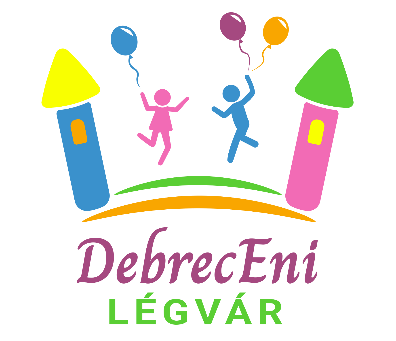 Adatkezelési tájékoztatóAz Ön által megadott személyes adatokat kezeli:Pappné Juhász EnikőSzékhely: 4034 Debrecen Nagykároly u. 14/1. - a továbbiakban: Adatkezelő.Kérjük, figyelmesen olvassa el jelen adatkezelési tájékoztatónkat (a továbbiakban: Tájékoztató), melyben személyes adatai kezelését érintő gyakorlatunkat ismertetjük az Általános Adatvédelmi Rendelet (a GDPR, azaz az Európai Parlament és Tanács 2016/679. rendelete) szerint. Ez a Tájékoztató az Adatkezelő szolgáltatásait fogyasztóként igénybe vevő személyekre (Ön) vonatkozik. Bemutatja, hogy az Adatkezelő hogyan gyűjti, használja fel és osztja meg bizonyos esetekben harmadik felekkel az Ön személyes adatait, továbbá információval szolgál az Ön adatkezeléssel összefüggő „érintetti” jogairól.Az Adatkezelő (Impresszum) elkötelezett e honlapot felkereső egyének személyes adatainak és magánéletének védelme iránt. Jelen tájékoztató és nyilatkozat mindenekelőtt az ügyfelek és hírlevél-feliratkozók személyes adatainak interneten keresztül történő bizalmas kezeléséről és védelméről szól, mindazonáltal ide tartoznak az oldal látogatói is. Összefoglaljuk, hogy a tulajdonos milyen Önre vonatkozó adatokat hogyan gyűjthet és használhat fel, illetve milyen módon használhatják fel. Az adatok illetéktelen személyek részére nem kerülnek átadásra és ezen tájékoztatóban meghatározott formában kerülnek felhasználásra.A szerződésekben egyedi esetekben az adatkezelés célja módosulhat, mely az adott szerződésben rögzített feltételekkel történik.A tájékoztató fontos információt nyújt Önnek személyes adatai védelméről és ehhez fűződő jogairól. Ha a felhasználó nem fogadja el ezen feltételeket, jogában áll a honlap használatát felfüggeszteni és személyes adat megadása nélkül a böngészést befejezni.ADATKEZELŐ FELELŐSSÉGE ÉS ELÉRHETŐSÉGE1.1 Adatkezeléssel kapcsolatos információkJelen Tájékoztatóban ismertetett adatkezelések tekintetében Pappné Juhász Enikő az adatkezelő (a továbbiakban: Adatkezelő).Adatvédelmi eljárásainkat érintő észrevétel, kérdés vagy panasz esetén írjon az info@debrecenilegvar.hu e-mail címre.Választásának megfelelően Ön személyes adatai megadása nélkül is jogosult hozzáférni weboldalainkhoz, viszont a böngészéshez elengedhetetlen a süti - cookie szabályzat elfogadása, kapcsolatfelvétel, hírlevél-feliratkozás esetén pedig az adatkezelési tájékoztató jóváhagyása. Személyes adat az összes információ, amely közvetett vagy közvetlen módon, azonosító szám szerint vagy az ehhez tartozó adatok alapján azonosítható természetes személyre vonatkozik. Abban az esetben, hogyha az oldal Tulajdonosa az Ön személyes adatait gyűjti, az adatgyűjtés átlátható és bizalmas adatkezeléssel történik.Az Ön személyes adatai olyan információk, melyek segítségével az Ön személye beazonosítható, például: vezetéknév, utónév, állampolgárság, telefonszám, postacím, e-mail cím. Az Ön személyes adatait önkéntesen megadott módon, a tulajdonos az oldalon történő böngészéskor gyűjti, megjelölve minden esetben a cél eléréséhez szükségszerűen megadandó adatokat. Ha nem kívánja megadni ezen adatokat, akkor nem férhet hozzá a honlap egyes funkcióihoz, szolgáltatásaihoz. Az opcionálisan megadandó adatok gyűjtése a felhasználói igények megismerését, a honlap és szolgáltatások fejlesztését szolgálja.A Tulajdonos minden intézkedést megtesz, hogy az általa kezelt személyes adatok pontosak, naprakészek legyenek.Az alábbi személyes adatok kezelése történik:Vezetéknév, keresztnév, cégnév és kapcsolattartó neve (cég esetén)Székhely címe (cég esetén), lakcím, levelezési címE-mail címTelefonszámRendszer információk (IP-cím, rendszer verzió, felbontás, statisztika a honlapon megtekintett oldalakról, böngészési szokások, viselkedési mintázat)Adatkezelés időtartama:Direkt marketing célú hozzájárulások tekintetében a felhasználó hozzájárulásának visszavonásáigProfiladatok tekintetében az utolsó bejelentkezéstől számított 4 évVásárlások adatai tekintetében a Számv. tv. 169. § (2) bekezdése alapján 8 évAdattovábbítás feltételeiAz Adatkezelő az általa kezelt adatokat - a szükséges mértékben - továbbíthatja a következő területeken tevékenykedő, általa kijelölt személyek, valamint társaságok részére:AdatfeldolgozásJogi képviseletJogviták kezelésére jogszabály alapján jogosult szervekKézbesítésKönyvelésKöveteléskezelésMarketingSzámlázásAdatfeldolgozókAdatfeldolgozást végző vagy adatkezelést érintő cégek, személyekA tulajdonos, Pappné Juhász Enikő végzi az adatok kezelését. A tulajdonoson kívül más cégek is részt vesznek a honlapot felkereső személyek adatainak kezelésében, tárolásában.Mely cégek kapcsolódnak az adatkezeléshez?A Tulajdonos tevékenysége során az adatkezelésben érintett cégek:Tárhelyszolgáltató: EVOLUTIONET Kft.: 7342 Mágocs, Széchenyi utca 75., E-mail: info@domain-tarhely.netGoogle Inc.: 1600 Amphitheatre Parkway, Mountain View, CA 94043, USA, további elérhetőségek, levelező rendszer, felhőben történő adat és fájl tárolás, online dokumentum kezelés, továbbá a hozzátartozó szolgáltatások: Google Drive, Google Docs, Google Search Console, Google Analytics, Google AdSense, Google AdWords, YouTube, Blogger, Chrome böngésző támogatása - Google adatvédelme és adatvédelmi elvei.Facebook Ireland Ltd.: 4 Grand Canal Square, Grand Canal Harbour, Dublin 2 Ireland, a Facebook, Instagram, Messenger és Facebook által kínált egyéb termékek, funkciók támogatása - adatkezelési szabályzat és adatvédelmi tisztviselő elérhetősége.Speciális esetekben a szerződés tartalmazhat további adatfeldolgozó személyeket vagy cégeket.Adattulajdonosi jogok és jogérvényesítésAmennyiben nem szeretné személyes adatai kereskedelmi ajánlatok közlésére történő felhasználását, joga van mindezt indoklás nélkül megtiltani. Törlési kérelmét írásban szükséges megküldenie az Adatkezelő részére, e-mailben vagy postai levél formájában, az Impresszumban megjelölt elérhetőségekre.Cookie-k (sütik) kezeléseA sütik feladataA sütik információkat gyűjtenek a látogatókról és eszközeikről; megjegyzik a látogatók egyéni beállításait, amelyek felhasználásra kerül(het)nek pl. online tranzakciók igénybevételekor, így nem kell újra begépelni őket; megkönnyítik a weboldal használatát; minőségi felhasználói élményt biztosítanak, továbbá részt vesznek néhány látogatói statisztikai információ gyűjtésében.A testre szabott kiszolgálás érdekében a felhasználó számítógépén kis adatcsomagot, ún. sütit (cookie) helyez el és a későbbi látogatás során olvas vissza. Ha a böngésző visszaküld egy korábban elmentett sütit, a sütit kezelő szolgáltatónak lehetősége van összekapcsolni a felhasználó aktuális látogatását a korábbiakkal, de kizárólag a saját tartalma tekintetében.A sütik egy része nem tartalmaz az egyéni felhasználó azonosításra alkalmas, személyes információkat, egy részük tartalmaz egy titkos, véletlenszerűen generált számsort, melyet a felhasználó eszköze eltárol és a felhasználó azonosíthatóságát biztosítja.Feltétlenül szükséges, munkamenet (session) cookie-kEzen sütik célja, hogy a látogatók maradéktalanul és zökkenőmentesen böngészhessék a pappsdiamond.hu weboldalt, használhassák annak funkcióit, és az ott elérhető szolgáltatásokat. Az ilyen típusú sütik érvényességi ideje a munkamenet (böngészés) befejezéséig tart, a böngésző bezárásával a sütik e fajtája automatikusan törlődik a számítógépről, illetve a böngészésre használt más eszközről.Harmadik fél által elhelyezett cookie-k (analitika)A debrecenilegvar.hu weboldal alkalmazza a Google Analytics mint harmadik fél sütijeit is. A Google Analytics statisztikai célú szolgáltatás használatával a pappsdiamond.hu és aldomain-jeinek weboldalai információkat gyűjtenek azzal kapcsolatban, hogy a látogatók hogyan használják a weboldalakat. Az adatot a honlap fejlesztésének és a felhasználói élmény javításának céljával használja fel. Ezen sütik szintén lejáratukig a látogató számítógépén vagy böngészésre használt más eszközén, annak böngészőjében maradnak, illetve amíg a látogató nem törli őket.FogalmakAdatfeldolgozó: természetes vagy jogi személy, közhatalmi szerv, ügynökség vagy bármely egyéb szerv, amely az adatkezelő nevében személyes adatokat kezelAdatkezelés: a személyes adatokon vagy adatállományokon automatizált vagy nem automatizált módon végzett bármely művelet vagy műveletek összessége, például: gyűjtés, rögzítés, rendszerezés, tagolás, tárolás, átalakítás, megváltoztatás, lekérdezés, betekintés, felhasználás, közlés, továbbítás, terjesztés, egyéb módon történő hozzáférhetővé tétel, összehangolás, összekapcsolás, korlátozás, törlés, megsemmisítésAdattovábbítás: az Adatkezelő által kezelt személyes adatok harmadik személyek számára történő hozzáférhetővé tételeAdatvédelmi incidens: a biztonság sérülése, amely a továbbított, tárolt vagy más módon kezelt személyes adatok véletlen vagy jogellenes megsemmisítését, elvesztését, megváltoztatását, jogosulatlan közlését vagy az azokhoz való jogosulatlan hozzáférést eredményeziÁSZF: a weboldalon közzétett, az Adatkezelő termék- és szolgáltatás-értékesítési szabályait rögzítő Általános Szerződési FeltételekAzonosítható természetes személy: természetes személy, aki közvetlen vagy közvetett módon, valamely azonosító, például: név, azonosító szám, helymeghatározó adat, online azonosító, fizikai, fiziológiai, genetikai, szellemi, gazdasági, kulturális vagy szociális azonosságára vonatkozó egy vagy több tényező alapján azonosíthatóCímzett: természetes vagy jogi személy, közhatalmi szerv, ügynökség vagy bármely egyéb szerv, amellyel a személyes adatot közlik, függetlenül attól, hogy harmadik fél-eÉrintett hozzájárulása: az érintett akaratának önkéntes, konkrét, megfelelő tájékoztatáson alapuló, egyértelmű kinyilvánítása, amellyel az érintett nyilatkozat vagy a megerősítést félreérthetetlenül kifejező cselekedet útján jelzi, hogy beleegyezését adja az őt érintő személyes adatok kezeléséhezÉrintett: bármely információ alapján azonosított vagy azonosítható természetes személyFelhasználók: az Adatkezelő által üzemeltetett, https://debrecenilegvar.hu weboldalon és az ott meghatározott egyéb címeken elérhető weboldalak látogatóiHarmadik fél: természetes vagy jogi személy, közhatalmi szerv, ügynökség vagy bármely egyéb szerv, amely nem azonos az érintettel, az adatkezelővel, az adatfeldolgozóval vagy azokkal a személyekkel, akik az adatkezelő vagy adatfeldolgozó közvetlen irányítása alatt a személyes adatok kezelésére felhatalmazást kaptakHatóság: Nemzeti Adatvédelmi és Információszabadság Hatóság (székhely: 1125 Budapest, Szilágyi Erzsébet fasor 22/c., telefon: 06-1 391-1400, fax: 06-1 391-1410, e-mail: ugyfelszolgalat@naih.hu, weboldal: naih.hu)Partner/Ügyfél: természetes személy, aki az Adatkezelővel nem weboldalon köt szerződést termék értékesítésére vagy szolgáltatás nyújtásáraRegisztráció: a weboldal felhasználó személyes adatainak rögzítése, mellyel felhasználói fiókot hoz létreSzemélyes adat: az érintettre vonatkozó bármely információSzolgáltatás: az Adatkezelő által Ügyfelei, Partnerei és Felhasználói részére a weboldalon vagy egyéb módon nyújtott, az ÁSZF-ben részletezett termékértékesítési és egyéb szolgáltatásokWeboldal: az Adatkezelő által üzemeltetett, Papp Sándor e.v. és az ott meghatározott egyéb címeken elérhető weboldalaiAdatkezelőFelelősségi körökPappné Juhász Enikő4034 Debrecen Nagykároly u. 14/1.Összes tevékenység